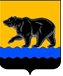 ГЛАВА ГОРОДА НЕФТЕЮГАНСКА постановлениег.НефтеюганскО награжденииВ соответствии с Положением о наградах и почётном звании муниципального образования город Нефтеюганск, утвержденным решением Думы города Нефтеюганска от 31.10.2016 № 30-VI, представленными ходатайствами директора муниципального казенного учреждения «Управление по обеспечению деятельности органов местного самоуправления города Нефтеюганска» А.В.Полуяновой от 08.04.2019 № 133/19, председателя комитета физической культуры и спорта администрации города Нефтеюганска А.С.Тычины от 04.04.2019 № 01-19-000687/19, директора муниципального автономного учреждения «Центр молодежных инициатив» И.В.Юшко от 03.04.2019 № 256, заведующего филиалом казенного учреждения Ханты-Мансийского автономного округа – Югры «Станция переливания крови»    врача-трансфузиолога Е.В.Коноплиной от 03.04.2019 № 172 постановляю:1.Наградить:1.1.Почётной грамотой главы города Нефтеюганска:1.1.1.за высокое профессиональное мастерство, безупречную работу и в связи с празднованием Дня местного самоуправления:2.1.Благодарственным письмом главы города Нефтеюганска:2.1.1.за безупречную работу, достигнутые успехи в труде и в связи с празднованием Дня местного самоуправления:2.1.2.за безупречную работу, достигнутые успехи в труде и в связи                       с 60-летним юбилеем:2.1.3.за активную гражданскую позицию и в связи с празднованием Всероссийского дня донора:2.1.4.за активную гражданскую позицию и участие в спортивной жизни города:-семью Смышляевых.3.Вручить лицам, указанным в пункте 1 настоящего постановления, подарочно-сувенирную продукцию, цветы согласно приложению.4.Департаменту по делам администрации города (Нечаева С.И.) разместить постановление на официальном сайте органов местного самоуправления города Нефтеюганска в сети Интернет.5.Контроль исполнения постановления оставляю за собой.Глава города Нефтеюганска            	                                                    С.Ю.ДегтяревПриложение к постановлениюглавы города от 09.04.2019 № 32Подарочно-сувенирная продукция, цветы09.04.2019              № 32КиняшовуЛюдмилу Геннадиевну-начальника отдела учета и отчетности муниципального казенного учреждения «Управление по обеспечению деятельности органов местного самоуправления города Нефтеюганска»;ФатхуллинуСанию Октябристовну-эксперта 1 категории отдела инженерного обеспечения муниципального казенного учреждения «Управление по обеспечению деятельности органов местного самоуправления города Нефтеюганска»;ГлушковуНину Николаевну-бухгалтера 1 категории отдела учета и отчетности муниципального казенного учреждения «Управление по обеспечению деятельности органов местного самоуправления города Нефтеюганска»;БеляевуЕлену Федоровну-секретаря руководителя отдела методического обеспечения муниципального казенного учреждения «Управление по обеспечению деятельности органов местного самоуправления города Нефтеюганска».РонинуНадежду Александровну-заместителя начальника отдела организационного обеспечения и кадров – специалиста по кадрам муниципального казенного учреждения «Управление по обеспечению деятельности органов местного самоуправления города Нефтеюганска»;ПоповуИрину Дмитриевну-специалиста по охране труда муниципального казенного учреждения «Управление по обеспечению деятельности органов местного самоуправления города Нефтеюганска»;АнтоновичВеронику Иосифовну-документоведа 1 категории муниципального казенного учреждения «Управление по обеспечению деятельности органов местного самоуправления города Нефтеюганска».ДербушевуЛюдмилу Николаевну-вахтера муниципального автономного учреждения «Центр молодежных инициатив».ОхримаАлександра Михайловича-главного энергетика Нефтеюганского городского муниципального унитарного предприятия «Универсал сервис»;БауэраАлександра Оттовичаводителя общества с ограниченной ответственностью «Плазма»;ГаниеваИльяса Сайфулловичаводителя акционерного общества «Югорская территориальная энергетическая компания – Нефтеюганск».№ п/пНаименованиеКоличество (штук)Багетная рамка 1Бланк почетной грамоты с символикой города1Бланк благодарственного письма с символикой города1Букет живых цветов (9 роз, 1 веточка гипсофилы, упаковка)1